ОТЧЁТО Фестивале Боевых Искусств «GOLDEN GATE BULGARIA», Европейский этап Турнира «TIME to FIGHT», дисциплина «Смешанные Боевые Искусства ММА - Лайт» среди мальчиков и девочек (10-11 лет); «ММА - Сейф» среди младших юношей и девушек (12-13 лет).В г. Варна, Болгария 24 - 27 июня 2014г. прошел Фестиваль Боевых Искусств «GOLDEN GATE BULGARIA», Европейский этап Турнира «TIME to FIGHT», дисциплина «Смешанные Боевые Искусства ММА». Эти соревнования собрали спортсменов из 5 стран, всего 85 спортсменов и 6 судей. Итоги Первенства среди мальчиков и девочек 10-11 лет и младших юношей и девушек 12-13 лет:                         Список призеров				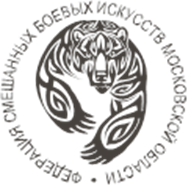 Европейского этапа Турнира «TIME to FIGHT», дисциплина «Смешанные Боевые Искусства ММА - Лайт» среди мальчиков и девочек 10-11 лет24 - 27 июня 2014 г.                                                                                                                       г. Варна                       Список призеров				Европейского этапа Турнира «TIME to FIGHT», дисциплина «Смешанные Боевые Искусства - Сейф» среди младших юношей и девушек 12-13 лет24 - 27 июня 2014 г.                                                                                                                       г. Варна                           Список призеров				Европейского этапа Турнира «TIME to FIGHT», дисциплина «Смешанные Боевые Искусства - Лайт» среди девочек 10-11 лет24 - 27 июня 2014 г.                                                                                                                       г. ВарнаВ общекомандном зачете победителем стала команда России, второе место – команда Болгарии и третье место – команда Украины.Весовая категорияМестоФамилия, имя победителяРегион31 кг1IVANOV GABRIEL BULGARIA31 кг2KUZEVYCH YEVHENIIUKRAINE31 кг334 кг1CHOBOTAR DENYSUKRAINE34 кг234 кг338 кг1KHATSIEV BILALRUSSIA38 кг238 кг346 кг1SHLEPNEV NIKOLAIRUSSIA46 кг246 кг350 кг1SHLEPNEV NIKOLAIRUSSIA50 кг2LECHUKOV ARTURRUSSIA50 кг355 кг1PAMUZHAK PETRRUSSIA55 кг2BURDIY STEPANRUSSIA55 кг3Весовая категорияМестоФамилия, имя победителяРегион38 кг1KHATSIEV BILALRUSSIA38 кг2KULIKOV DMITRIIRUSSIA38 кг350 кг1SHLEPNEV NIKOLAIRUSSIA50 кг2DANAILOV NIKOLAIBULGARIA50 кг360 кг1KHARCHENKO KOSTIANTYNUKRAINE60 кг260 кг3+60 кг1SLOBODIANYK VLADYSLAVUKRAINE+60 кг2+60 кг3Весовая категорияМестоФамилия, имя победителяРегион46 кг1LE KHONG VANRUSSIA46 кг2VALCHUK EKATERINARUSSIA46 кг3+55 кг1EGOROVA MARIIARUSSIA+55 кг2+55 кг3